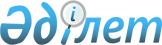 Қазақстан Республикасы Yкiметiнiң 2002 жылғы 25 қыркүйектегi N 1051 қаулысына өзгерiстер мен толықтыру енгiзу туралы
					
			Күшін жойған
			
			
		
					Қазақстан Республикасы Үкіметінің 2006 жылғы 7 қарашадағы N 1065 Қаулысы. Күші жойылды - ҚР Үкіметінің 2009 жылғы 29 сәуірдегі N 598 Қаулысымен

       Ескерту. Қаулының күші жойылды - ҚР Үкіметінің 2009.04.29. N 598 Қаулысымен.       Қазақстан Республикасының Үкiметi ҚАУЛЫ ЕТЕДI : 

      1. "Кейбiр акционерлiк қоғамдар - ұлттық компаниялардың директорлар кеңестерiнiң құрамдары туралы және Қазақстан Республикасы Үкiметiнiң кейбiр шешiмдерiне өзгерістер енгiзу туралы" Қазақстан Республикасы Үкiметiнiң 2002 жылғы 25 қыркүйектегi N 1051 қаулысына (Қазақстан Республикасының ПҮКЖ-ы, 2002 ж., N 32, 341-құжат) мынадай өзгерiстер мен толықтыру енгiзiлсiн: 

      көрсетiлген қаулыға 1-қосымшада: 

      5-тармақта: 

      "Абайдiлдин Талғатбек Жәмшитұлы - Қазақстан Республикасының Қоршаған ортаны қорғау вице-министрi; Раханов Мақсұтбек Смағұлұлы - Қазақстан Республикасының Қаржы министрлiгi Мемлекеттiк мүлiк және жекешелендiру комитетiнiң төрағасы;" деген жолдар мынадай редакцияда жазылсын: 

      "Сәрсембаев Зейнолла Сәкенұлы - Қазақстан Республикасының Қоршаған ортаны қорғау вице-министрi;"; 

      "Елемесов Асқар Раушанұлы - Қазақстан Республикасының Қаржы вице-министрi;"; 

      "Жәкiшев Мұхтар Еркiнұлы - "Қазатомөнеркәсiп" ұлттық атом компаниясы" АҚ-тың президентi" деген жолдан кейiн мынадай мазмұндағы жолмен толықтырылсын: 

      "Құсайынов Марат Әпсеметұлы - Қазақстан Республикасының Экономика және бюджеттiк жоспарлау вице-министрі;". 

      2. Осы қаулы қол қойылған күнінен бастап қолданысқа енгiзiледi.       Қазақстан Республикасының 

      Премьер-Министрі  
					© 2012. Қазақстан Республикасы Әділет министрлігінің «Қазақстан Республикасының Заңнама және құқықтық ақпарат институты» ШЖҚ РМК
				